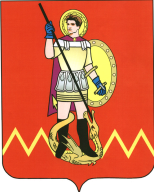 РОССИЙСКАЯ ФЕДЕРАЦИЯМЕЖЕВСКОЙ  МУНИЦИПАЛЬНЫЙ  РАЙОН  КОСТРОМСКОЙ ОБЛАСТИАДМИНИСТРАЦИЯ  НИКОЛЬСКОГО СЕЛЬСКОГО ПОСЕЛЕНИЯс. Никола                                                                                                 8-49447-5-31-11                                                        ПОСТАНОВЛЕНИЕ от 05  апреля  2019 года                     № 9«Об утверждении положения о контрактном управляющем»       В соответствии с частью 2 статьи 38 Федерального закона от 05.04.2013г. №44-ФЗ «О контрактной системе в сфере закупок товаров, работ, услуг для обеспечения Государственных и муниципальных нужд,» в целях осуществления сведений об изменении контракта, исполнении контракта, расторжении контракта, приемки постановленного товара, выполненной работы, оказанной услугиадминистрация  Никольского сельского поселения  постановляет: 1.Утвердить положение о контрактном управляющем2.Настоящее постановление вступает в силу с 05 апреля  2019г. и подлежит официальному опубликованию.3.Контроль за исполнением настоящего постановления оставляю за собой.4. Постановление № 6  от 02 февраля  2017 года  «О создании контрактной службы. .(контрактного управляющего)» считать утратившим силу.  Глава администрации Никольского сельского  поселения Межевского муниципального района  Костромской области:                                                                            Л.А. Ремова   УТВЕРЖДЕНОпостановлением администрации Никольского сельского поселенияот « 05 » апреля 2019 г.
№ 9ПОЛОЖЕНИЕ О  КОНТРАКТНОМ УПРАВЛЯЮЩЕМ. Общие положения1.1. Настоящее положение (далее – Положение) устанавливает  полномочия контрактного управляющего при осуществлении закупок товаров, работ, услуг для обеспечения  муниципальных нужд, в том числе на этапе планирования закупок, определения поставщиков (подрядчиков, исполнителей), заключения и исполнения контрактов, внесение  изменений и расторжение контрактов.1.2. Контрактный  управляющий  в своей деятельности руководствуются:Конституцией Российской Федерации;Гражданским кодексом Российской Федерации;Бюджетным кодексом Российской Федерации;Федеральным законом от 5 апреля . № 44-ФЗ «О контрактной системе в сфере закупок товаров, работ, услуг для обеспечения государственных и муниципальных нужд»;иными нормативными правовыми актами;настоящим Положением.1.3. Основными принципами деятельности контрактного управляющего при осуществлении закупки товара, работы, услуги для обеспечения государственных или муниципальных нужд являются:профессионализм - привлечение квалифицированных специалистов, обладающих теоретическими знаниями и навыками в сфере закупок, в целях осуществления своей деятельности на профессиональной основе;открытость и прозрачность - свободный и безвозмездный доступ к информации о совершаемых действиях, направленных на обеспечение государственных и муниципальных нужд, в том числе способах осуществления закупок и их результатах. Открытость и прозрачность информации обеспечиваются, в частности, путем размещения полной и достоверной информации в единой информационной системе в сфере закупок;эффективность и результативность - заключение государственных контрактов на условиях, обеспечивающих наиболее эффективное достижение заданных результатов обеспечения государственных и муниципальных нужд.1.4. Понятия, термины и сокращения, используемые в настоящем Положении, применяются в значениях, определенных Федеральным законом от 5 апреля . № 44-ФЗ «О контрактной системе в сфере закупок товаров, работ, услуг для обеспечения государственных и муниципальных нужд».1.5. Информация, указанная в настоящем Положении, размещается в единой информационной системе в сфере закупок.II.  Функции и полномочия  контрактного управляющего.3.1. Контрактный управляющий  осуществляет следующие функции и полномочия:3.2.Определение и обоснование начальной (максимальной) цены контракта (договора)3.3.Осуществление подготовки и размещение в единой информационной системе извещений об осуществлении закупок.3.4.Осуществление подготовки и направление приглашений принять участие в определении поставщиков (подрядчиков, исполнителей) способами, предусмотренными Федеральным законом от 5 апреля 2013г.N 44- ФЗ «О контрактной системе в сфере закупок товаров, работ, услуг для обеспечения государственных и муниципальных нужд»3.5.Обеспечение осуществления закупок, в том числе заключение контрактов (договоров)3.6.Организует обязательное общественное обсуждение закупки товара, работы или услуги в случаях, предусмотренных Законом.3.7. Размещение отчетов заказчика, предусмотренные законодательством Российской Федерации и иными нормативными правовыми актами о контрактной системе в сфере закупок товаров, работ, услуг для обеспечения государственных и муниципальных нужд.3.8.Размещение иной информации и документов, размещение которых в единой информационной системе предусмотрено законодательством Российской Федерации и иными нормативными правовыми актами о контрактной системе в сфере закупок товаров, работ, услуг для обеспечения государственных и муниципальных нужд.3.9.Участие в рассмотрении дел об обжаловании результатов определения поставщиков (подрядчиков, исполнителей).3.10. Осуществление подготовки материалов для выполнения претензионной работы (на основании актов технических специалистов, начальников отделов).3.11.Организация в случае необходимости на стадии планирования закупок консультаций с поставщиками (подрядчиками, исполнителями), участие в таких консультациях в целях определения состояния конкурентной среды на соответствующих рынках товаров, работ, услуг, определение наилучших технологий и других решений для обеспечения государственных и  муниципальных нужд, нужд казенного (бюджетного) учреждения.3.12. При  необходимости привлечение к своей работе экспертов, экспертных организаций (согласованных с __________________) в соответствии с требованиями, предусмотренными Федеральным законом от 5 апреля 2013г. N 44 –ФЗ «О контрактной системе в сфере закупок товаров, работ, услуг для обеспечения государственных и муниципальных нужд» и иными нормативными правовыми актами. 3.13. Поддержание уровня квалификации, необходимой для исполнения своих должностных обязанностей.3.14. Исполнение иных обязанностей, предусмотренных Федеральным законом от 5 апреля 2013г. N 44 –ФЗ «О контрактной системе в сфере закупок товаров, работ, услуг для обеспечения государственных и муниципальных нужд».Контрактной службы должен:1.1.Разрабатывать план закупок, осуществлять подготовку изменений для внесения в план закупок, размещать в единой информационной системе план закупок и внесенные в него изменения.1.2.Разрабатывать план-график, осуществлять подготовку изменений для внесения в  план-график, размещать в единой информационной системе план-график и внесенные в него изменения.1.3.Осуществлять подготовку и размещение в единой информационной системе извещений об осуществлении закупок, документации о закупках и проектов контрактов, подготовку и направление  приглашений принять участие в определении поставщиков (подрядчиков, исполнителей) закрытыми способами.1.4.Осуществление подготовки и размещение в единой информационной системе извещений об осуществлении закупок.1.5.Осуществление подготовки и размещение в единой информационной системе документации о закупках и проектов контрактов (договоров)1.6. По результатам обязательного общественного обсуждения закупки товара, работы или услуги в случае необходимости вносит изменения в планы закупок, планы-графики, документацию о закупках или организует отмену закупки;1.7. Размещение отчетов заказчика, предусмотренные законодательством Российской Федерации и иными нормативными правовыми актами о контрактной системе в сфере закупок товаров, работ, услуг для обеспечения государственных и муниципальных нужд.IV. Ответственность   контрактного управляющего4.1. Действия (бездействие)  контрактного управляющего, могут быть обжалованы в судебном порядке или в порядке, установленном Федеральным законом от 5 апреля . № 44-ФЗ «О контрактной системе в сфере закупок товаров, работ, услуг для обеспечения  муниципальных нужд», в контрольный орган в сфере закупок, если такие действия (бездействие) нарушают права и законные интересы участника закупки.4.2. Контрактный управляющий, виновный в нарушении законодательства Российской Федерации, иных нормативных правовых актов о контрактной системе в сфере закупок, а также положений настоящего Положения, несут дисциплинарную, гражданско-правовую, административную, уголовную ответственность в соответствии с законодательством Российской Федерации.4.3. Контрактный управляющий, допустивший нарушение законодательства Российской Федерации или иных нормативных правовых актов о контрактной системе в сфере закупок товаров, работ, услуг для обеспечения государственных и муниципальных нужд могут  быть отстранены  от занимаемой должности по решению Заказчика.